California Off-Road Vehicle Association1500 El Camino #352 Sacramento, CA 95833info@corva.orgCalifornia Off-Road Vehicle Association Annual Board of Directors Meeting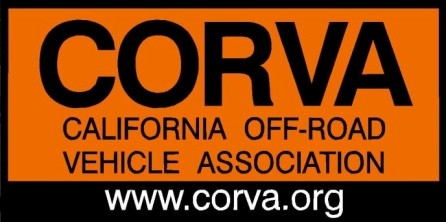 AGENDA PART 1April 27, 2019 9:00 AM – 5:00 PMBest Western, 10386 California City Blvd, California CityCall in Phone Number: (712) 775-8968• Access Code: #1042069:00 AM	Call to Order9:05 AM 	Welcome from PresidentIntroduction/ Board of Directors and GuestsReview/Revise Agenda9:15 AM	Approve minutes from 2018 Annual Meeting9:20 AM	Legislative/Lobbyist Review: Ed Stovin & Bob HamSB 76710:00 AM	SB 402 Inyo County Presentation: Mike Johnston/Eastern Sierra 4WD Club10:15 AM	WEMO10:30 AM	Forest Service /BLM 10:45	AM	Fat Tail Horned Lizard & Grants: Ed Stovin11:00 AM	Red Rock Canyon State Park General Plan Revision: Karen Sanders/Ridgecrest Roundtable Lunch		Continuation of Red Rock Review and Conversation (if needed)1:00 PM	Oceano Dunes Legal and Planning Review: Bruce Whitcher2:00 PM 	CORVA OHV Leadership 2:15 PM 	Update on Family Fun Run2:30 PM 	CARB/29 Palms3:00 PM	Officer Nominations and Elections: Ken Clarke and Amy GranatPresident: Ken ClarkeVP Land Use & Public Policy: Bruce WhitcherVP Sales & Marketing: tabled until May 30th Annual Meeting Part 2Secretary: tabled until May 30th meetingAGENDA PART 2May 30th, 7pm Call in Phone Number: (712) 775-8968• Access Code: #1042067:00 PM 	Call to Order Roll Call & Welcome from PresidentIntroduction of Board of Directors and GuestsReview /Revise Agenda7:15 PM	Review Bylaw Change Proposals, Discussion and Voting	7:45/8:00 PM 	2018 CORVA AwardsNominationsDiscussionVoting by Board of Directors9:00 PM	Adjourn CORVA 2019 Annual Meeting